Международное общественное объединение «Христианский образовательный центр имени святых  Мефодия и Кирилла»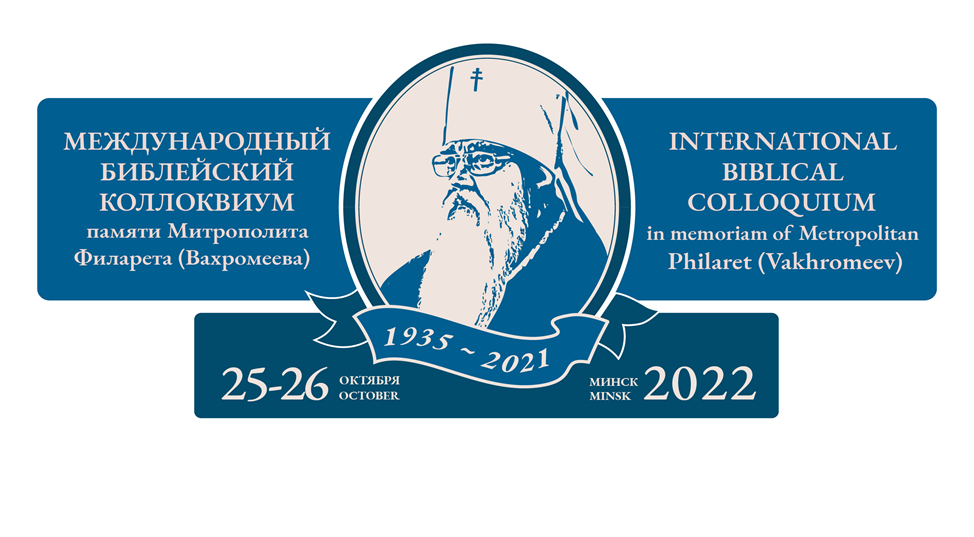 ПРОГРАММА 24-25 октября 2022 г. - заезд участников коллоквиума25 октября 2022 г., вторник13.00. –  Регистрация участников (ул. Киселева, 38, фойе 1-го этажа).14.30 — Заупокойная лития по Высокопреосвященнейшему Митрополиту Филарету, Первому Патриаршему Экзарху всея Беларуси (ул. Киселева, 38, 1 этаж, конференц-зал).15.00 – Торжественное открытие коллоквиума. Пленарное заседание. (ул. Киселева, 38, 1 этаж, конференц-зал).Модератор – священник Святослав Рогальский, кандидат богословия, доцент, председатель МОО «Христианский образовательный центр им. свв. Мефодия и Кирилла». Вступительное слово.Приветственное слово Митрополита Минского и Заславского ВЕНИАМИНА, Патриаршего Экзарха всея БеларусиПриветственные слова представителей органов государственного управления, конфессий Республики Беларусь, научных и образовательных учрежденийПленарные доклады:Архимандрит НИКОДИМ (Генералов), кандидат богословия, преподаватель Минской духовной семинарии (а/г Жировичи, Республика Беларусь)«Проблемы и задачи экзегетики Священного Писания на рубеже XX-XXI веков в трудах Высокопреосвященнейшего Митрополита Филарета (Вахромеева)»Доктор ВИТКОВСКИЙ Вадим Евгеньевич, кандидат филологических наук  (г. Берлин, Федеративная Республика Германия)«Литературная техника и источники Евангелиста Матфея: хиастическое обрамление Нагорной проповеди (Мф. 4 - 8)»Презентация современных библейских научных изданий26 октября 2022 г., среда, 10.00(ул. Киселева, 38, 1 этаж, конференц-зал)Круглый стол (с онлайн подключением)Ссылка для подключения к конференции Zoom:https://us02web.zoom.us/j/83927901169?pwd=QnB2RTdjYm9SdFZrNmlTWTRCc1dkQT09 Идентификатор конференции: 839 2790 1169    Код доступа: hh8SrHМодератор – священник Святослав Рогальский, кандидат богословия, доцент, председатель МОО «Христианский образовательный центр им. свв. Мефодия и Кирилла»Доклады:Профессор доктор Карл-Вильгельм НИБУР (г. Лейпциг, Федеративная Республика Германия)«Paul, the Apostle, and Apostolic Communion according to the New Testament»Священник Святослав Рогальский, кандидат богословия(г. Минск, Республика Беларусь)«Вклад Митрополита Филарета (Вахромеева) в становление и развитие белорусской библейской научной школы»Андросова Вероника Александровна, кандидат богословия(г. Москва, Российская Федерация)«Двойственные образы в Откровении Иоанна Богослова: экзегетический анализ»Диакон Иоанн ЛЯЩЕНКО, магистр теологии, MATS(г. Минск, Республика Беларусь)«Приговорённые ко второй смерти - чьи имена не записаны в книге жизни?»Священник Игорь СЫСУЕВ, магистр богословия(г. Санкт-Петербург, Российская Федерация)«Тема Божьего суда в книге пророка Амоса»Кишкин Кирилл Александрович, бакалавр богословия(г. Санкт-Петербург, Российская Федерация)«Экзегетика блж. Августина в произведении Expositio inchoata Epistolae ad Romanos: текстологические и богословские особенности»Диакон Вадим ВАКУЛИЧ, кандидат богословия(г. Кобрин, Республика Беларусь)«Послание апостола Павла к Евреям и его литургическое использование»Священник Алексий СЕРГЕЕВ, кандидат богословия, магистр религиоведения (г. Санкт-Петербург, Российская Федерация)«Толкование притч в Евангелии от Луки блж. Августином Гиппонским по его произведению «Вопросы Евангельские»ХАРИН Дионисий Павлович, магистр богословия(г. Санкт-Петербург, Российская Федерация)«Формы взаимодействия автора с читательской аудиторией на примере материала апостола Луки»Священник Владимир ГРИЦЕВИЧ, магистр богословия( г. Барановичи, Республика Беларусь)«Воздаяние на Суде Божием (Экзегетический анализ 2 Фес. 1:3-12)»ПАШУК Марина Зигмундовна, доктор библейской теологии(г. Минск, Республика Беларусь)«Чалавек ён прышлы. Біблійная канцэпцыя мігранта»Священник Дионисий Андреев,  бакалавр богословия(г. Витебск, Республика Беларусь) «Ветхозаветное откровение о свойствах Божиих: образы Бога в Псалтири»Священник Михаил САМКОВ, кандидат богословия, STL(г. Минск, Республика Беларусь)«Пераклад і герменэўтыка. Асаблівасці перакладу кнігі Левіт на беларускую мову ў межах праекту «Новая беларуская Біблія»ЕРМОЛЕНКО Эльвира Валерьевна, кандидат филологических наук,Полещук Наталья Викентьевна, кандидат филологических наук(г. Минск, Республика Беларусь)«Возвращенная святыня: Слуцкое Евангелие 1581 г. (изучение и издание)»Священник Артемий КИРКО, магистр богословия(аг. Жировичи, Республика Беларусь)«Качества ученика Христа в высказываниях Спасителя согласно Евангелию от Иоанна»БАЛИЧ Наталья Леонидовна, кандидат социологических наук(г. Минск, Республика Беларусь)«Социологическая наука и религия в миссионерской работе с молодежью»КНАУС Оксана Юрьевна, магистр теологии(г. Минск, Республика Беларусь)«Священное Писание: путь к консенсусу христианских учений»13.00 - Подведение итогов и завершение работы коллоквиума.26-27 октября 2022 г. - отъезд участников коллоквиума.Рабочие языки коллоквиума:  русский, белорусский, английскийМесто проведения коллоквиума:Христианский образовательный центр имени святых Мефодия и Кириллаг. Минск, ул. Киселева, 38Контактный телефон: +375 29 321 63 19 (Viber)christeducenter@gmail.comchristeducenter.by 